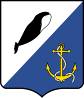 АДМИНИСТРАЦИЯПРОВИДЕНСКОГО ГОРОДСКОГО ОКРУГАПОСТАНОВЛЕНИЕВ соответствии с Федеральным законом РФ от 28.03.1998 №53-ФЗ (с последующими изменениями и дополнениями) «О воинской обязанности и военной службе», на основании Постановления Правительства РФ от 31.12.1999 г. № 1441 «Положение о подготовке граждан РФ к военной службе», администрация Провиденского городского округаПОСТАНОВЛЯЕТ:Провести учебные сборы с юношами, проходящими обучение в образовательных учреждениях Провиденского городского округа с 16 по 20 мая 2022 года.Общее руководство проведением учебных сборов возложить на заместителя начальника Управления социальной политики администрации Провиденского городского округа Шевкунову А.В. Управлению социальной политики (Шевкунова А.В.):Разработать и утвердить план проведения пятидневных учебных сборов с учащимися образовательных учреждений в 2022 году;Определить состав учащихся, привлекаемых на учебные сборы;Обеспечить взаимодействие структур при проведении учебных сборов и выполнение программы пятидневных учебных сборов. Ответственность за организацию и проведение учебных занятий с учащимися возложить на Ерёмина М.С. (пограничный отдел в р.п. Провидения).Директору МБОУ «Школа-интернат среднего общего образования п. Провидения» Балацкому А.Н.:- обеспечить прохождение сборов учащимися 10-го класса муниципального бюджетного общеобразовательного учреждения «Школа-интернат среднего общего образования п. Провидения»;- обеспечить участников учебных сборов питанием;6. Директору МАОУДО «ДЮСШ п. Провидения» Долгополову И.А. обеспечить размещение участников сборов на базе МАОУДО «ДЮСШ п. Провидения» и организацию учебного процесса, проведение военно-патриотических и спортивно-массовых мероприятий.7. ГБУЗ «Чукотская окружная больница – филиал Провиденская районная больница» (Острась В.В.) обеспечить медицинское обслуживание участников сборов.8. Контроль за исполнением настоящего постановления возложить на заместителя начальника Управления социальной политики Администрации Провиденского городского округа Шевкунову А.В.9. Обнародовать настоящее постановление на официальном сайте Провиденского городского округа – https://provadm.ru.10. Настоящее постановление вступает в силу с момента обнародования.Подготовлено:							Новокшонов А.В. Согласовано:							Шевкунова А.В.Разослано: дело, Управление социальной политики, военный комиссариат Провиденского и Чукотского районов, МБОУ «Ш-ИСОО п. Провидения», МАОУДО «ДЮСШ п. Провидения», пограничный отдел в р.п. Провидения, ГБУЗ «Чукотская окружная больница – филиал Провиденская районная больница».от 05 мая 2022 г.№ 264пгт. ПровиденияО проведении пятидневных учебных сборов с гражданами, проходящими подготовку по основам военной службыГлава администрацииЕ.В. Подлесный